                                                                                                                      “Azərbaycan Xəzər Dəniz Gəmiçiliyi”			                       			 	Qapalı Səhmdar Cəmiyyətinin 					       			“ 01 ”  Dekabr 2016-cı il tarixli		“216” nömrəli əmri ilə təsdiq edilmişdir.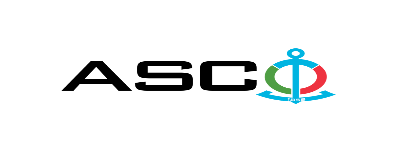 “Azərbaycan Xəzər Dəniz Gəmiçiliyi” Qapalı Səhmdar Cəmiyyətinin struktur idarələrinə tələb olunan Fərdi mühafizə vasitələrinin  satın alınması məqsədilə açıq müsabiqə elan edir:Müsabiqə №AM005/2022(İddiaçı iştirakçının blankında)AÇIQ MÜSABİQƏDƏ İŞTİRAK ETMƏK ÜÇÜN MÜRACİƏT MƏKTUBU___________ şəhəri                                                                         “__”_______2022_-ci il___________№           							                                                                                          ASCO-nun Satınalmalar Komitəsinin Sədricənab C.Mahmudluya,Hazırkı məktubla [iddiaçı podratçının tam adı göstərilir] (nin,nun,nın) ASCO tərəfindən “__________”ın satın alınması ilə əlaqədar elan edilmiş [iddiaçı tərəfindən müsabiqənin nömrəsi daxil edilməlidir]nömrəli açıq  müsabiqədə iştirak niyyətini təsdiq edirik.Eyni zamanda [iddiaçı podratçının tam adı göstərilir] ilə münasibətdə hər hansı ləğv etmə və ya müflislik prosedurunun aparılmadığını, fəaliyyətinin dayandırılmadığını və sözügedən satınalma müsabiqəsində iştirakını qeyri-mümkün edəcək hər hansı bir halın mövcud olmadığını təsdiq edirik. Əlavə olaraq, təminat veririk ki, [iddiaçı podratçının tam adı göstərilir] ASCO-ya aidiyyəti olan şəxs deyildir.Tərəfimizdən təqdim edilən sənədlər və digər məsələlərlə bağlı yaranmış suallarınızı operativ cavablandırmaq üçün əlaqə:Əlaqələndirici şəxs: Əlaqələndirici şəxsin vəzifəsi: Telefon nömrəsi: E-mail: Qoşma: İştirak haqqının ödənilməsi haqqında bank sənədinin əsli – __ vərəq.________________________________                                   _______________________                   (səlahiyyətli şəxsin A.A.S)                                                                                                        (səlahiyyətli şəxsin imzası)_________________________________                                                                  (səlahiyyətli şəxsin vəzifəsi)                                                M.Y.                                                        MALLARIN SİYAHISI:   Texniki suallarla bağlı:   Zaur Salamov, Satın almalar Departamentinin mütəxəsissiTel: +994558170812                                                        E-mail: zaur.salamov@asco.az     Müsabiqədə qalib elan olunan iddiaçı şirkət ilə satınalma müqaviləsi bağlanmamışdan öncə ASCO-nun Satınalmalar qaydalarına uyğun olaraq iddiaçının yoxlanılması həyata keçirilir.     Həmin şirkət bu linkə http://asco.az/sirket/satinalmalar/podratcilarin-elektron-muraciet-formasi/ keçid alıb xüsusi formanı doldurmalı və ya aşağıdakı sənədləri təqdim etməlidir:Şirkətin nizamnaməsi (bütün dəyişikliklər və əlavələrlə birlikdə)Kommersiya hüquqi şəxslərin reyestrindən çıxarışı (son 1 ay ərzində verilmiş)Təsisçi hüquqi şəxs olduqda, onun təsisçisi haqqında məlumatVÖEN ŞəhadətnaməsiAudit olunmuş mühasibat uçotu balansı və ya vergi bəyannaməsi (vergi qoyma sistemindən asılı olaraq)/vergi orqanlarından vergi borcunun olmaması haqqında arayışQanuni təmsilçinin şəxsiyyət vəsiqəsiMüəssisənin müvafiq xidmətlərin göstərilməsi/işlərin görülməsi üçün lazımi lisenziyaları (əgər varsa)Qeyd olunan sənədləri təqdim etməyən və ya yoxlamanın nəticəsinə uyğun olaraq müsbət qiymətləndirilməyən şirkətlərlə müqavilə bağlanılmır və müsabiqədən kənarlaşdırılır. Müsabiqədə iştirak etmək üçün təqdim edilməli sənədlər:Müsabiqədə iştirak haqqında müraciət (nümunə əlavə olunur);İştirak haqqının ödənilməsi barədə bank sənədi;Müsabiqə təklifi; Malgöndərənin son bir ildəki (əgər daha az müddət fəaliyyət göstərirsə, bütün fəaliyyət dövründəki) maliyyə vəziyyəti barədə bank sənədi;Azərbaycan Respublikasında vergilərə və digər icbari ödənişlərə dair yerinə yetirilməsi vaxtı keçmiş öhdəliklərin, habelə son bir il ərzində (fəaliyyətini dayandırdığı müddət nəzərə alınmadan) vergi ödəyicisinin Azərbaycan Respublikasının Vergi Məcəlləsi ilə müəyyən edilmiş vəzifələrinin yerinə yetirilməməsi hallarının mövcud olmaması barədə müvafiq vergi orqanlarından arayış.İlkin mərhələdə müsabiqədə iştirak haqqında müraciət (imzalanmış və möhürlənmiş) və iştirak haqqının ödənilməsi barədə bank sənədi (müsabiqə təklifi istisna olmaqla) ən geci   22 yanvar 2022-ci il, Bakı vaxtı ilə saat 17:00-a qədər Azərbaycan, rus və ya ingilis dillərində “Azərbaycan Xəzər Dəniz Gəmiçiliyi” Qapalı Səhmdar Cəmiyyətinin ( “ASCO” və ya “Satınalan təşkilat”) yerləşdiyi ünvana və ya Əlaqələndirici Şəxsin elektron poçtuna göndərilməlidir, digər sənədlər isə müsabiqə təklifi zərfinin içərisində təqdim edilməlidir.   Satın alınması nəzərdə tutulan mal, iş və xidmətlərin siyahısı (təsviri) əlavə olunur.İştirak haqqının məbləği və Əsas Şərtlər Toplusunun əldə edilməsi:Müsabiqədə iştirak etmək istəyən iddiaçılar aşağıda qeyd olunmuş məbləğdə iştirak haqqını ASCO-nun bank hesabına ödəyib (ödəniş tapşırığında müsabiqə keçirən təşkilatın adı, müsabiqənin predmeti dəqiq göstərilməlidir), ödənişi təsdiq edən sənədi birinci bölmədə müəyyən olunmuş vaxtdan gec olmayaraq ASCO-ya təqdim etməlidir. Bu tələbləri yerinə yetirən iddiaçılar satınalma predmeti üzrə Əsas Şərtlər Toplusunu elektron və ya çap formasında əlaqələndirici şəxsdən elanın IV bölməsində göstərilən tarixədək həftənin istənilən iş günü saat 09:00-dan 18:00-a kimi ala bilərlər.İştirak haqqının məbləği (ƏDV-siz): Lot1 üzrə-İştirakhaqqı nəzərədə tutulmayıb, ): Lot2 üzrə-İştirakhaqqı nəzərədə tutulmayıb, ): Lot3 üzrə-İştirakhaqqı nəzərədə tutulmayıb, ): Lot4 üzrə- 50 (Əlli) Azn.Iştirak haqqı manat və ya ekvivalent məbləğdə ABŞ dolları və AVRO ilə ödənilə bilər.  Hesab nömrəsi: İştirak haqqı ASCO tərəfindən müsabiqənin ləğv edilməsi halı istisna olmaqla, heç bir halda geri qaytarılmır.Müsabiqə təklifinin təminatı :Müsabiqə təklifi üçün təklifin qiymətinin azı 1 (bir) %-i həcmində bank təminatı (bank qarantiyası) tələb olunur. Bank qarantiyasının forması Əsas Şərtlər Toplusunda göstəriləcəkdir. Bank qarantiyalarının əsli müsabiqə zərfində müsabiqə təklifi ilə birlikdə təqdim edilməlidir. Əks təqdirdə Satınalan Təşkilat belə təklifi rədd etmək hüququnu özündə saxlayır. Qarantiyanı vermiş maliyyə təşkilatı Azərbaycan Respublikasında və/və ya beynəlxalq maliyyə əməliyyatlarında qəbul edilən olmalıdır. Satınalan təşkilat etibarlı hesab edilməyən bank qarantiyaları qəbul etməmək hüququnu özündə saxlayır.Satınalma müsabiqəsində iştirak etmək istəyən şəxslər digər növ təminat (akkreditiv, qiymətli kağızlar, satınalan təşkilatın müsabiqəyə dəvət sənədlərində göstərilmiş xüsusi hesabına  pul vəsaitinin köçürülməsi, depozitlər və digər maliyyə aktivləri) təqdim etmək istədikdə, təminat növünün mümkünlüyü barədə Əlaqələndirici Şəxs vasitəsilə əvvəlcədən ASCO-ya sorğu verməlidir və razılıq əldə etməlidir. Müqavilənin yerinə yetirilməsi təminatı satınalma müqaviləsinin qiymətinin 5 (beş) %-i məbləğində tələb olunur.Hazırki satınalma əməliyyatı üzrə Satınalan Təşkilat tərəfindən yalnız malların anbara təhvil verilməsindən sonra ödənişinin yerinə yetirilməsi nəzərdə tutulur, avans ödəniş nəzərdə tutulmamışdır.Müqavilənin icra müddəti:Malların tələbat yarandıqca alınması nəzərdə tutulur. Satınalma müqaviləsinin ASCO tərəfindən rəsmi sifariş (tələbat) daxil olduqdan sonra 5 (beş) təqvim günü ərzində yerinə yetirilməsi tələb olunur.Müsabiqə təklifinin təqdim edilməsinin son tarixi və vaxtı:Müsabiqədə iştirak haqqında müraciəti və iştirak haqqının ödənilməsi barədə bank sənədini birinci bölmədə qeyd olunan vaxta qədər təqdim etmiş iştirakçılar, öz müsabiqə təkliflərini bağlı zərfdə (1 əsli və 1 surəti olmaqla) 28 yanvar 2022-ci il, Bakı vaxtı ilə saat 17:00-a qədər ASCO-ya təqdim etməlidirlər.Göstərilən tarixdən və vaxtdan sonra təqdim olunan təklif zərfləri açılmadan geri qaytarılacaqdır.Satınalan təşkilatın ünvanı:Azərbaycan Respublikası, Bakı şəhəri, AZ1029 (indeks), Neftçilər prospekti 2, ASCO-nun Satınalmalar Komitəsi.Əlaqələndirici şəxs:Rahim AbbasovASCO-nun Satınalmalar Departameninin təchizat işləri üzrə mütəxəssisiTelefon nömrəsi: +99450 2740277Elektron ünvan: rahim.abbasov@asco.az, tender@asco.azSalamov ZaurASCO-nun Satınalmalar Departameninin təchizat işləri üzrə mütəxəssisiTelefon nömrəsi:Tel: +99455 817 08 12Elektron ünvan: zaur.salamov@asco.azHüquqi məsələlər üzrə:Telefon nömrəsi: +994 12 4043700 (daxili: 1262)Elektron ünvan: tender@asco.az Müsabiqə təklif zərflərinin açılışı tarixi, vaxtı və yeri:Zərflərin açılışı 31 yanvar 2022-ci il tarixdə, Bakı vaxtı ilə saat 15:00-da  elanın V bölməsində göstərilmiş ünvanda baş tutacaqdır. Zərflərin açılışında iştirak etmək istəyən şəxslər iştirak səlahiyyətlərini təsdiq edən sənədi (iştirakçı hüquqi və ya fiziki şəxs tərəfindən verilmiş müvafiq etibarnamə) və şəxsiyyət vəsiqələrini müsabiqənin baş tutacağı tarixdən ən azı yarım saat qabaq Satınalan Təşkilata təqdim etməlidirlər.Müsabiqənin qalibi haqqında məlumat:Müsabiqə qalibi haqqında məlumat ASCO-nun rəsmi veb-səhifəsinin “Elanlar” bölməsində yerləşdiriləcəkdir.№Fərdi mühafizə vasitələri və xüsusi geyimlərÖlçü vahidiMiqdarıSertfikat Tələbi haqqındaLot 1-Dəbilqələr1Dəbilqə sarı, standartı: EN 397:2012+A1:2012ədəd169Uyğunluq, Mənşə, Keyfiyyət və Test sertfikatı2Dəbilqə göy, standartı: EN 397:2012+A1:2012ədəd329Uyğunluq, Mənşə, Keyfiyyət və Test sertfikatı3Dəbilqə narıncı, standartı: EN 397:2012+A1:2012ədəd158Uyğunluq, Mənşə, Keyfiyyət və Test sertfikatı4Dəbilqə ağ, standartı: EN 397:2012+A1:2012ədəd310Uyğunluq, Mənşə, Keyfiyyət və Test sertfikatı5Dəbilqə qırmızı, standartı: EN 397:2012+A1:2012ədəd201Uyğunluq, Mənşə, Keyfiyyət və Test sertfikatı6Dəbilqə tünd qəhvəyi, standartı: EN 397:2012+A1:2012ədəd261Uyğunluq, Mənşə, Keyfiyyət və Test sertfikatı7Dəbilqə yaşıl, standartı: EN 397:2012+A1:2012ədəd80Uyğunluq, Mənşə, Keyfiyyət və Test sertfikatı8Dəbilqə altı papaq EN342,ölçüsü: standartədəd1557Uyğunluq, Mənşə, Keyfiyyət və Test sertfikatı9Dəbilqənin çənə altı (kəmərlə) EN 397ədəd1160Uyğunluq, Mənşə, Keyfiyyət və Test sertfikatıLot 2-Eynəklər 1Qulaqcıqlar, səs-küyə qarşı antifon qapayıcı, standartı: EN 352-3:2002ədəd1226Uyğunluq, Mənşə, Keyfiyyət və Test sertfikatı2Qulaqcıq (bir dəfəlik tıxaclar), standartı: EN 352-3:2002cüt10220Uyğunluq, Mənşə, Keyfiyyət və Test sertfikatı3Qoruyucu eynək  şəffaf, ölçüsü : standart, маркировка линз : 2C-1.2 3M 1 FT, 3М 2820, степень механической прочности: FT,standartı: EN 166:2001;EN 170:1992 ədəd5570Uyğunluq, Mənşə, Keyfiyyət və Test sertfikatı4Qoruyucu eynək  qara, ölçüsü : standart, маркировка линз: 5-2.5 3M 1 FT, 3М 2821,степень механической прочности: FT, standartı: EN 166:2001;EN 170:1992 ədəd2000Uyğunluq, Mənşə, Keyfiyyət və Test sertfikatı5Qismən bağlı qoruyucu eynək,ölçüsü: standart, маркировка линз: 2C-1.2 3M 1 F, standartı: EN 166ədədUyğunluq, Mənşə, Keyfiyyət və Test sertfikatı6Tam bağlı qoruyucu eynək şəffaf, ölçüsü: standart, маркировка: 2C-1.2.3M.1. K.N.BT. 9 (B), степень механической прочности: BT, standartı: EN 166:2001; EN 170:1992 ədəd400Uyğunluq, Mənşə, Keyfiyyət və Test sertfikatı7Qaz qaynaq işləri üçün eynək,  ölçüsü: standart, степень затемнения: 5, 3М 2845, standartı: EN 149, ədəd30Uyğunluq, Mənşə, Keyfiyyət və Test sertfikatı8Üz qoruyucusu ( sipərlik) Cilalama işləri edərkən şəffaf, standartı: EN 166:2002ədəd200Uyğunluq, Mənşə, Keyfiyyət və Test sertfikatı9Üz qoruyucusu ( sipərlik) Cilalama işləri edərkən qara, standartı: EN 166:2002ədəd90Uyğunluq, Mənşə, Keyfiyyət və Test sertfikatı10Qaynaq üz qoruyucusu üçün şüşə, səffaf,standartı: EN 379ədəd5015Uyğunluq, Mənşə, Keyfiyyət və Test sertfikatı11Qaynaq üz qoruyucusu üçün şüşə, qara,standartı: EN 379ədəd4015Uyğunluq, Mənşə, Keyfiyyət və Test sertfikatıLot 3-Digər1Tam bədən kəmərləri 2 karabinli, standartı: EN 354:2010;EN 358:2018;EN 813:2008;EN 1497:2007;EN 363:2018;EN 360:2002ədəd23Uyğunluq, Mənşə, Keyfiyyət və Test sertfikatı2İnersiya barabanlı (SALA BLOCK), standartı: EN 360:2002; EN 362:2004ədəd23Uyğunluq, Mənşə, Keyfiyyət və Test sertfikatı4Qapalı mühitdən xilasetmə avadanlığı (AK105A - alminum üçayaq), standartı: ANSI Z117.1, ANSI Z117.1-1995, OSHA 1910.146, OSHA 1910.66, OSHA 1926.502ədəd13Uyğunluq, Mənşə, Keyfiyyət və Test sertfikatı5Təhlükəsizlik lenti (yazılı)rulon230Uyğunluq, Mənşə, Keyfiyyət və Test sertfikatıLot4 -Resperatorlar1Respirator- yarım-maska(filtirlərin birləşməsi-bayonet tipli) ölçü-L EN140: 1998 и ТР ТС 019/2011ədəd20Uyğunluq, Mənşə, Keyfiyyət və Test sertfikatı2Qoruyucu raspirator KN95 FFP2 NR D klapanla ГОСТ 12.4.294.-2015; EN 149-2001+A1:2009 ədəd32610Uyğunluq, Mənşə, Keyfiyyət və Test sertfikatı3Qaynaqçı maskası, standartı: EN 175:1997ədəd332Uyğunluq, Mənşə, Keyfiyyət və Test sertfikatı4Filtirlər respirator-yarım- maska üçün (bayonet tipli birləşməsi) P3D ТР ТС 019/2011, QOST 12.4 235-2012 , QOST R 12.4.190-99,QOST 12.4.246.-2013,Direktiv 89/686/EEC, EN14387,EN 140,EN 143ədəd220Uyğunluq, Mənşə, Keyfiyyət və Test sertfikatı